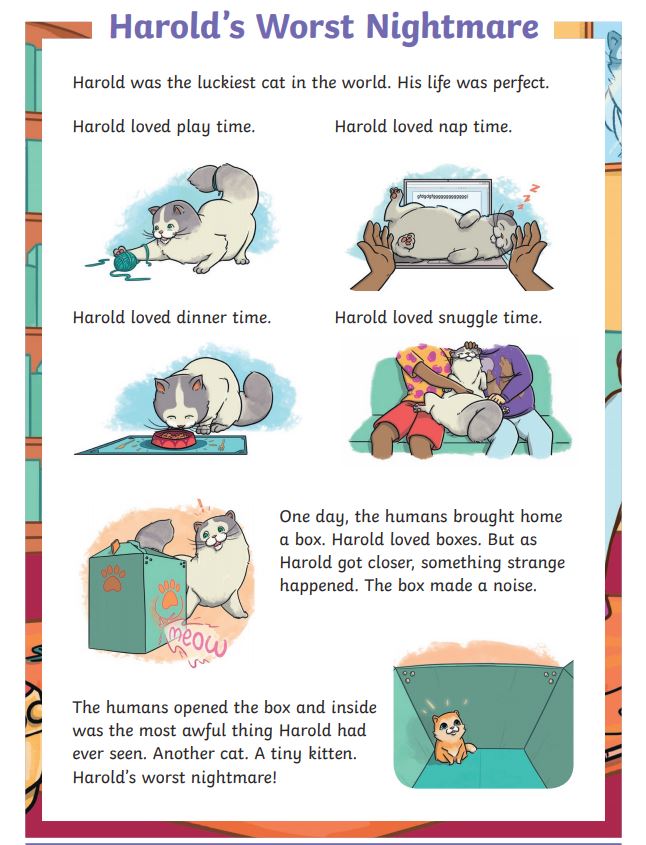 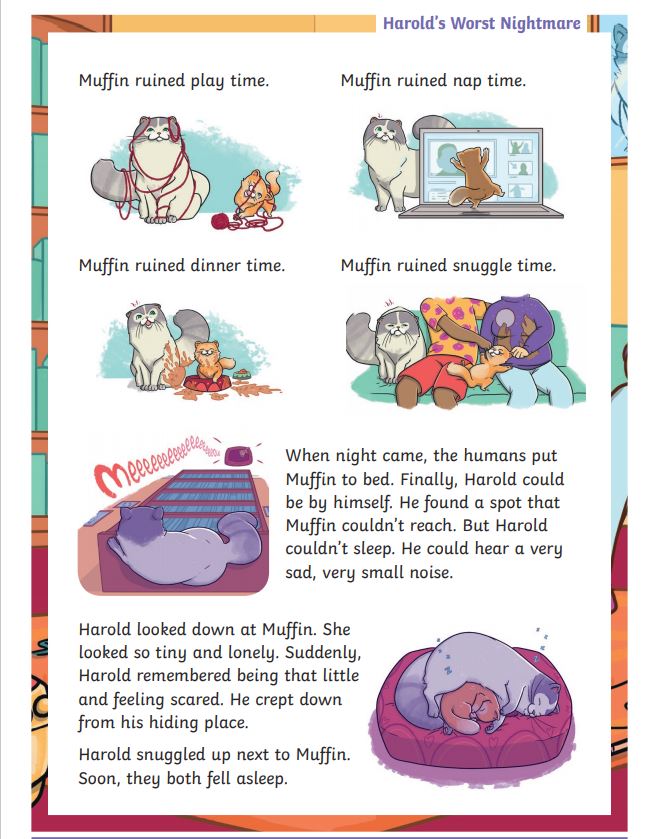 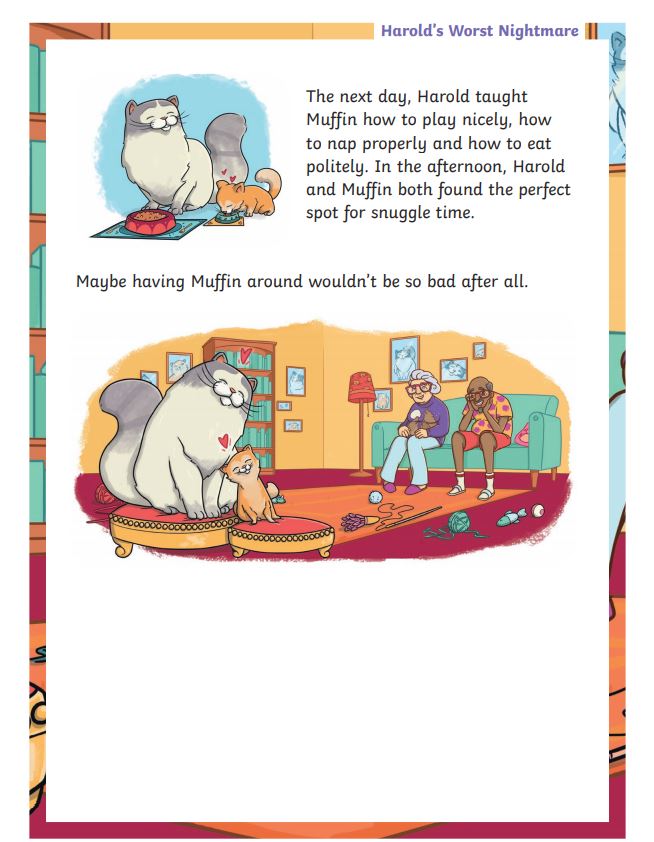 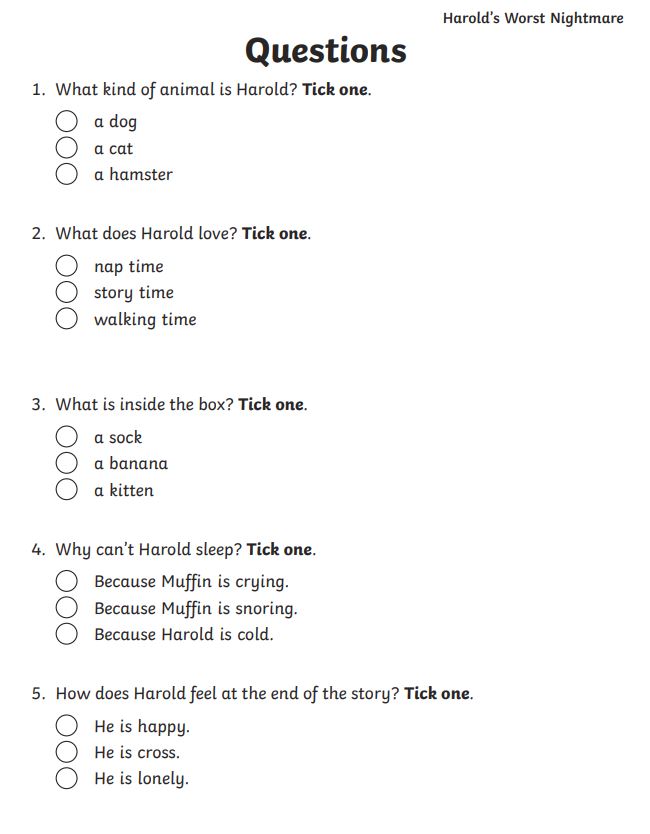 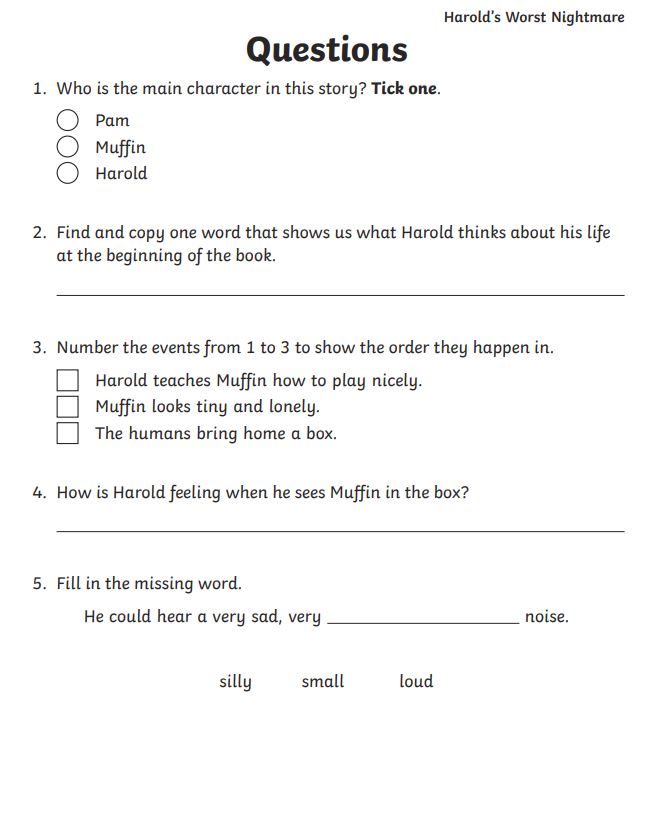 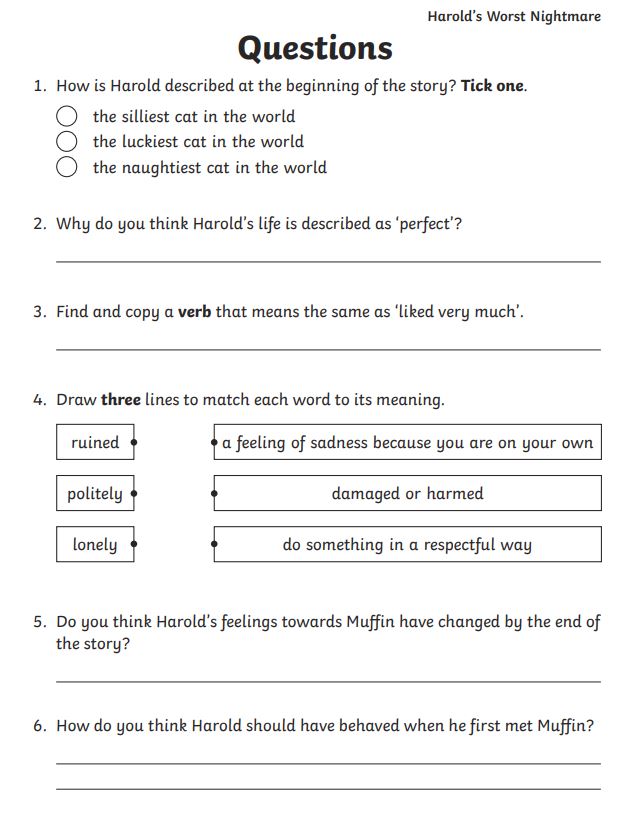 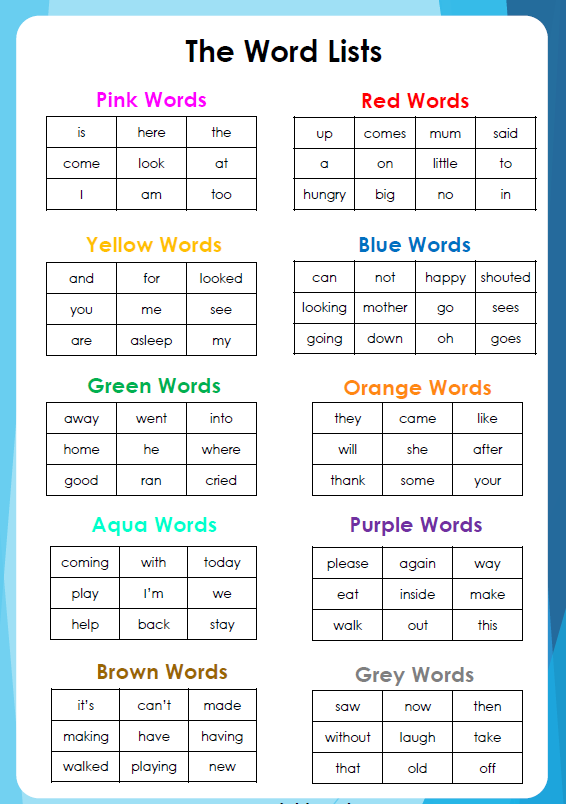 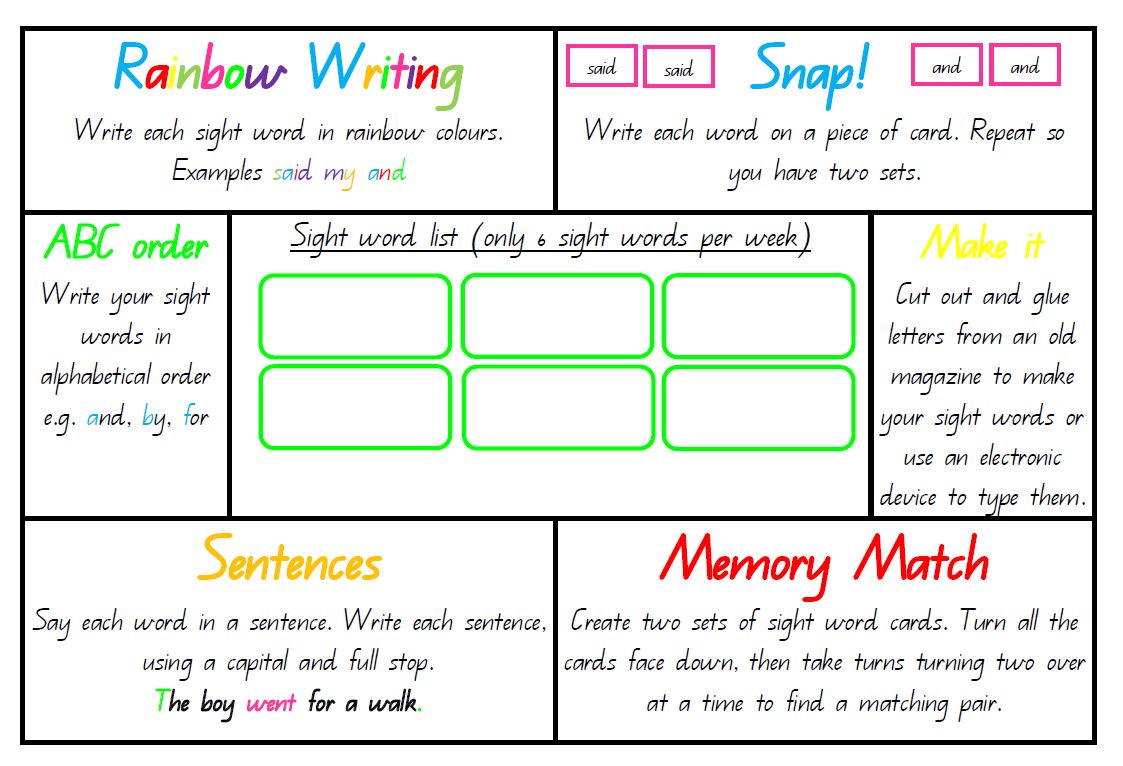 Reading ComprehensionWhat was the title of the book you read?_________________________________________Who was the author?_________________________________________Fill out the table below:What was your favourite part of the book and why?__________________________________________________________________________________________________________________________________________________________________________________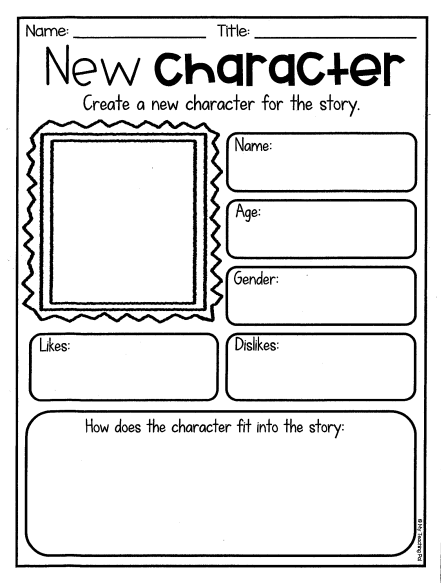 Math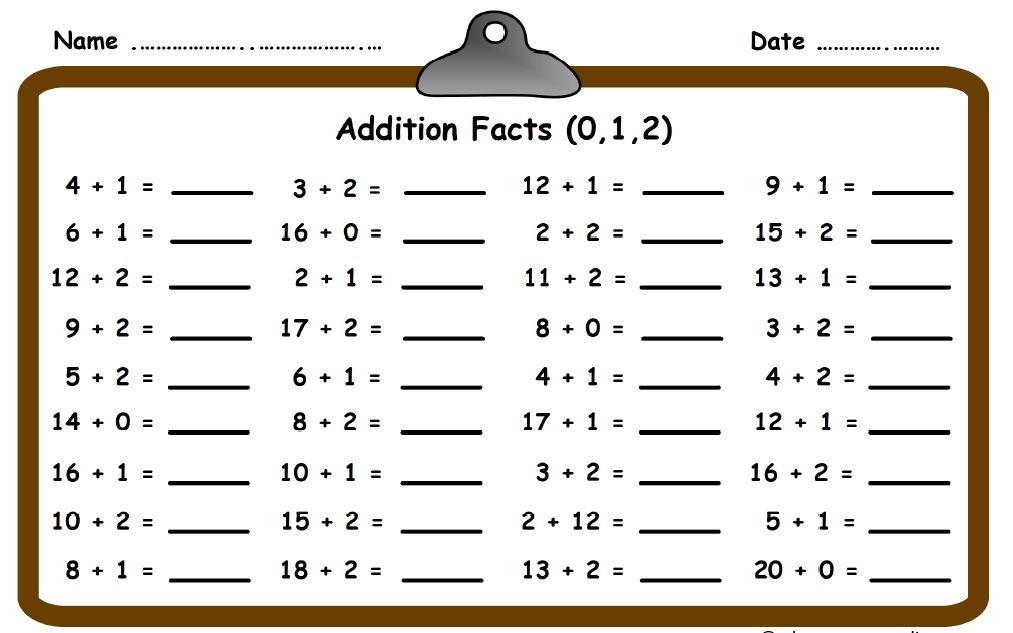 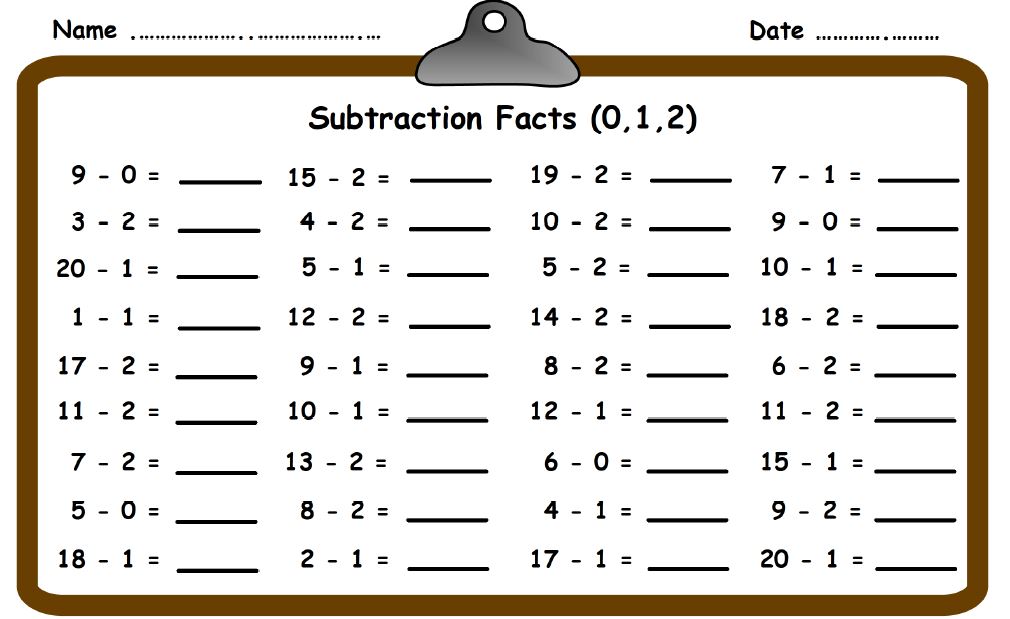 One star – Easy 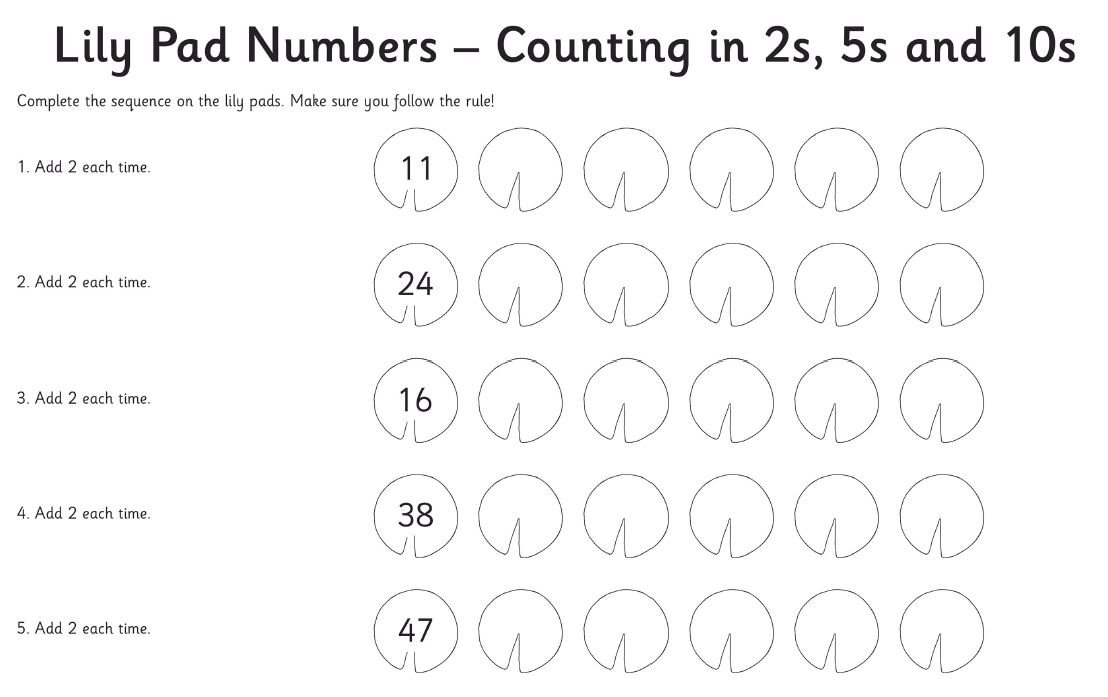 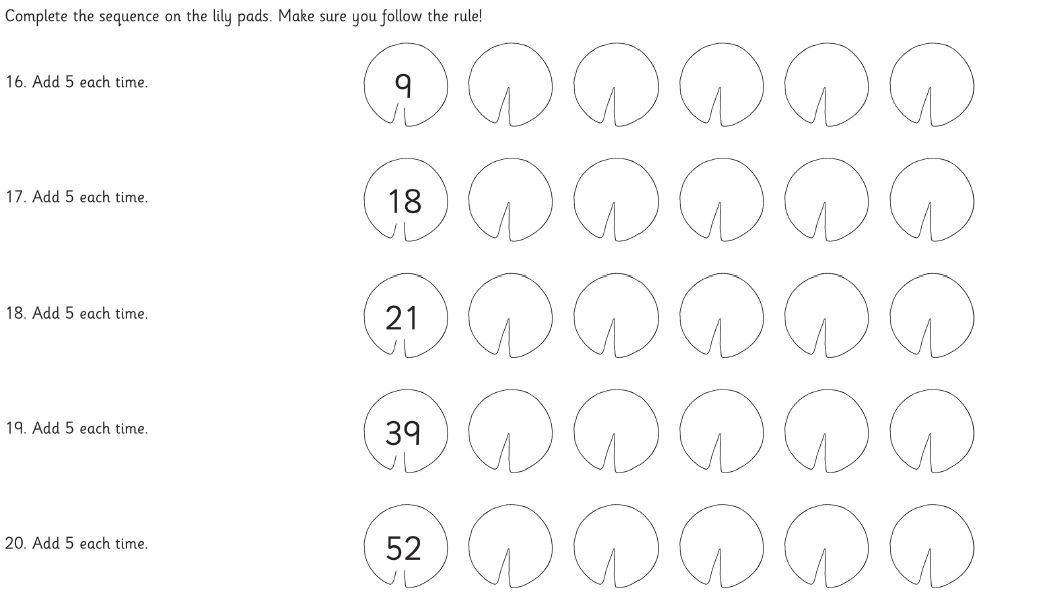 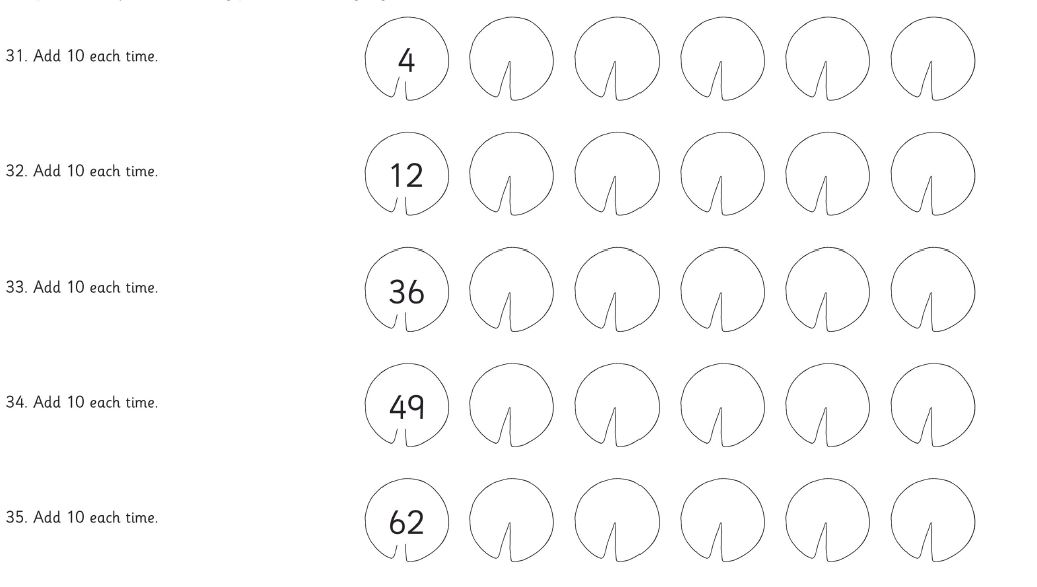 Two star – intermediate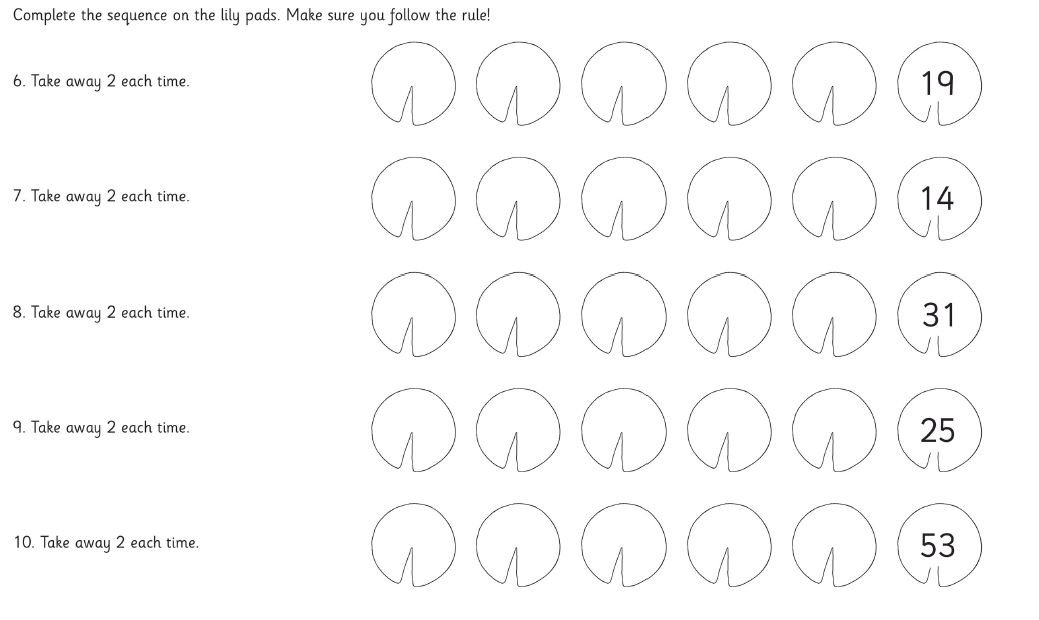 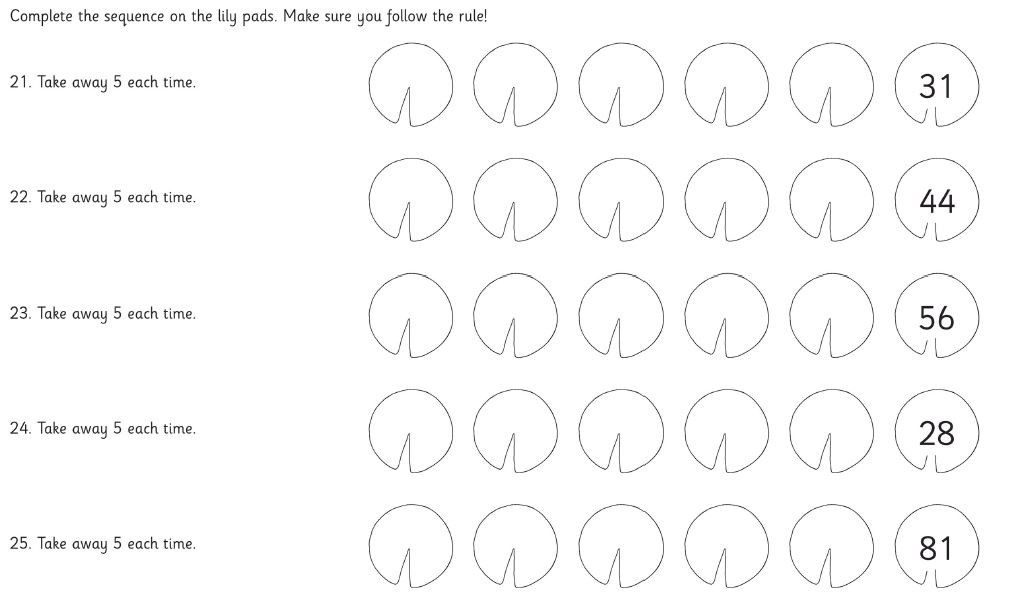 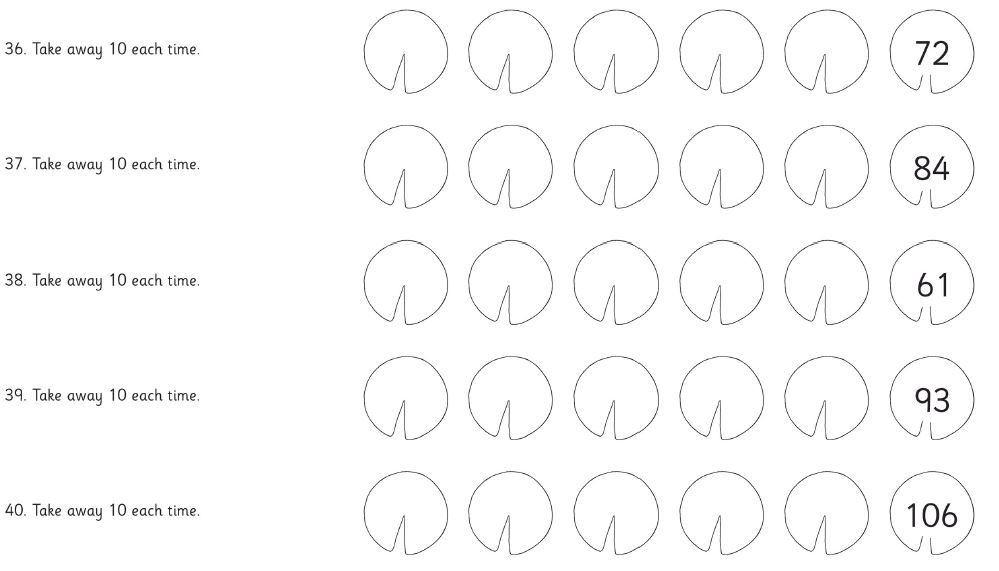 Three star - challenge 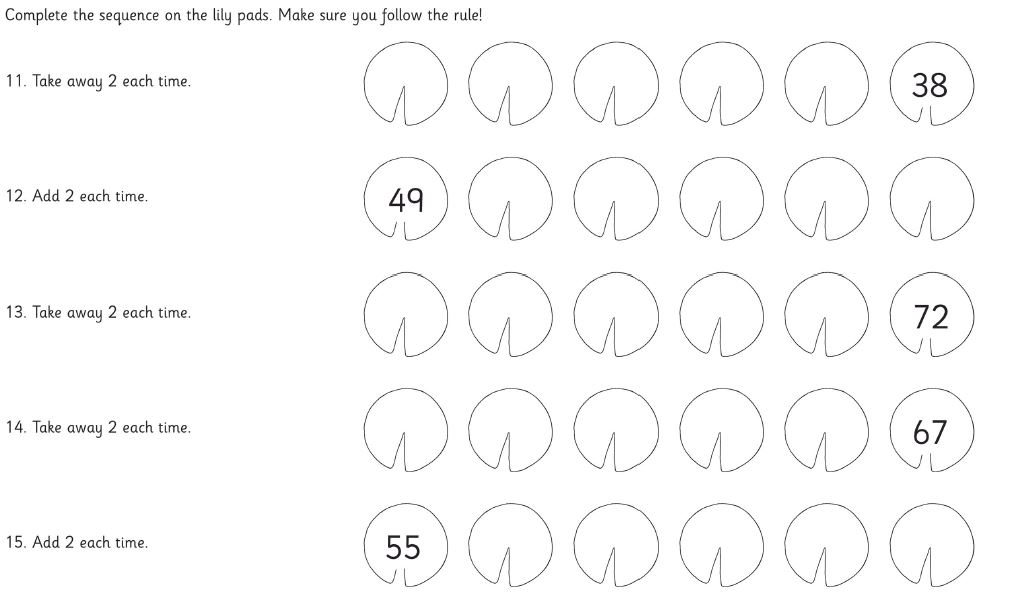 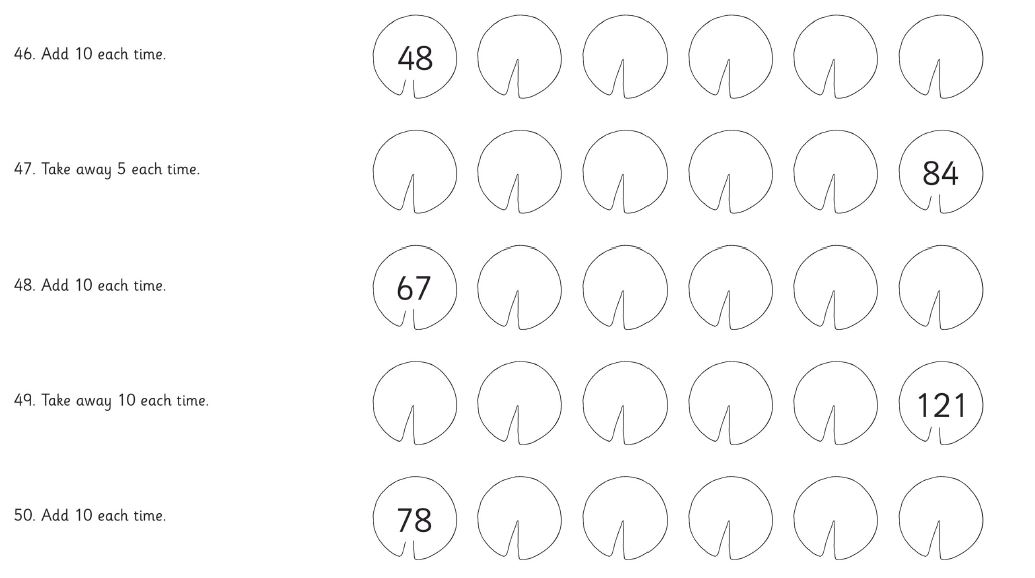 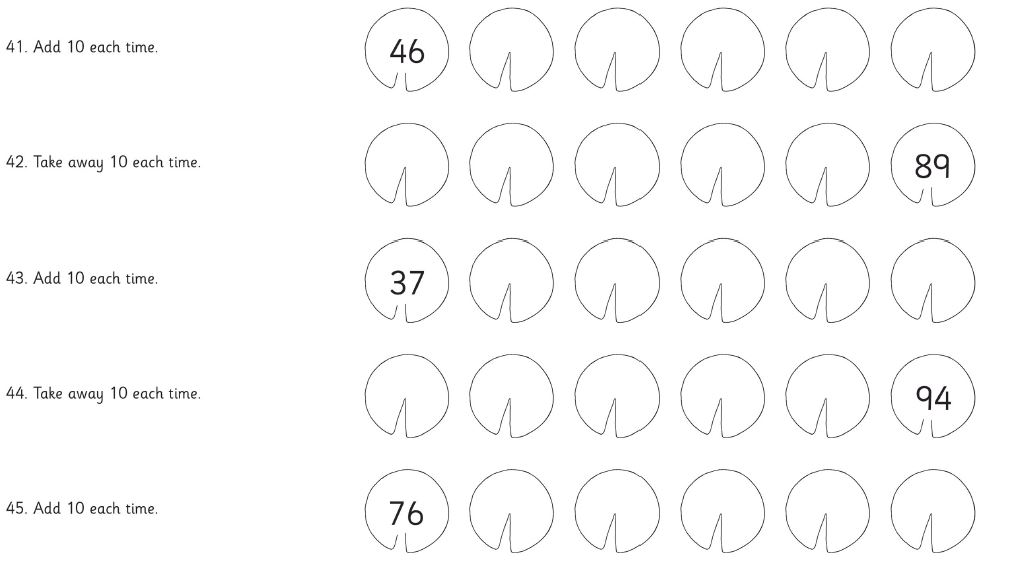 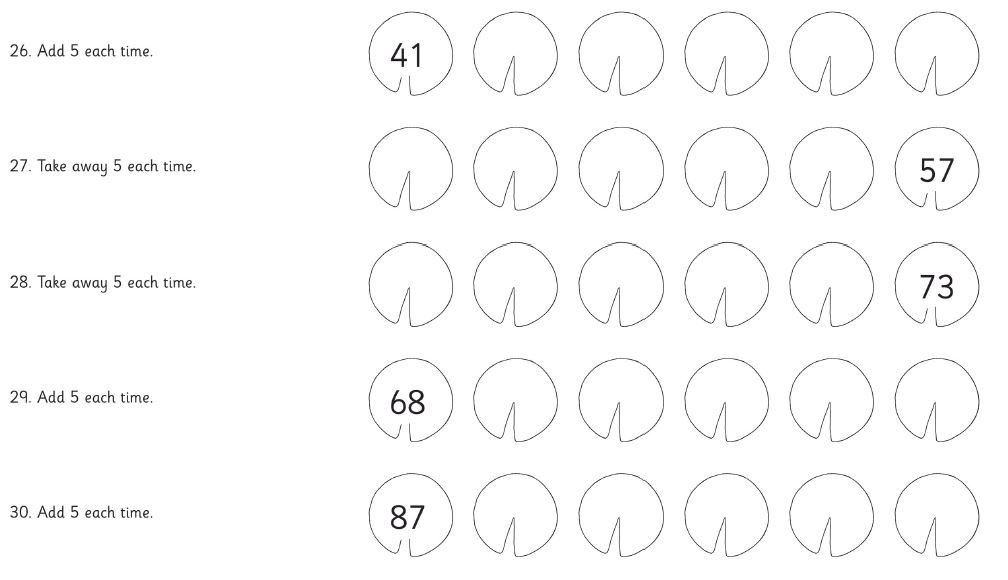 Looking under! Minam ApangDraw a shape or a line and repeat it to create your own patterns.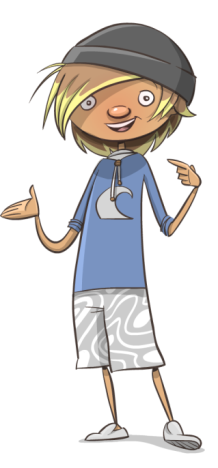 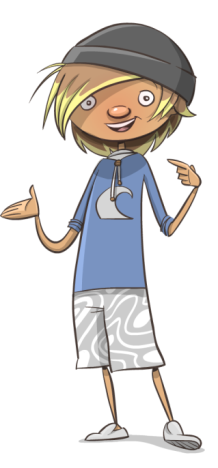 What happened in the:What happened in the:What happened in the:Beginning MiddleEndDraw a pictureWrite a sentence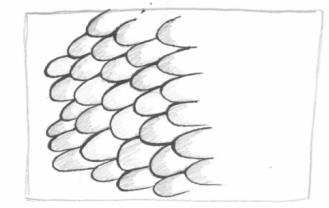 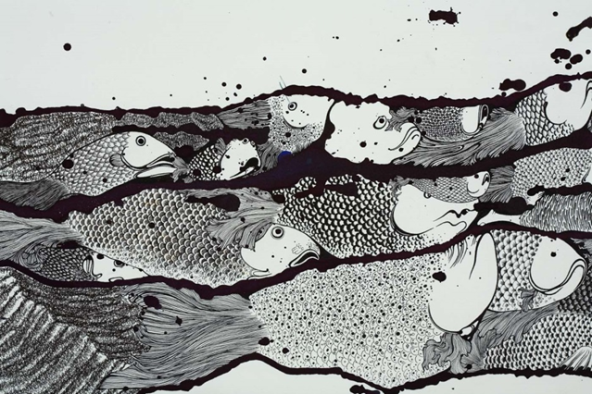 Minam Apang
The sleeping army may stir (detail), 2008Minam Apang
India b.1980
The sleeping army may stir (detail) 2008
Ink and synthetic polymer paint on fabriano cold-pressed paper 70 x 240cm Collection : Isabelle Levy and Geraldine Galateau, Paris  Courtesy: The artist and Chatterjee & Lal, Mumbai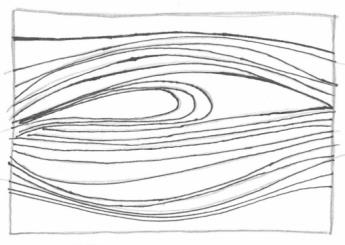 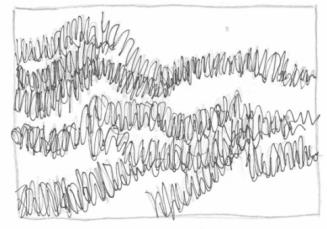 Minam Apang
The sleeping army may stir (detail), 2008Minam Apang
India b.1980
The sleeping army may stir (detail) 2008
Ink and synthetic polymer paint on fabriano cold-pressed paper 70 x 240cm Collection : Isabelle Levy and Geraldine Galateau, Paris  Courtesy: The artist and Chatterjee & Lal, Mumbai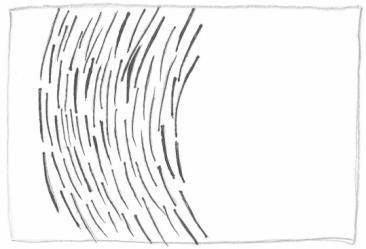 The patterns in the boxes are from this artwork.Can you find the patterns on the fish?Draw a line to connect the pattern to where you can see it in the artwork!The patterns in the boxes are from this artwork.Can you find the patterns on the fish?Draw a line to connect the pattern to where you can see it in the artwork!The patterns in the boxes are from this artwork.Can you find the patterns on the fish?Draw a line to connect the pattern to where you can see it in the artwork!These fish are missing their scales! Create patterns on their bodies.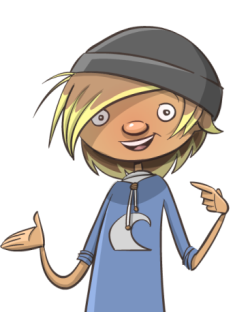 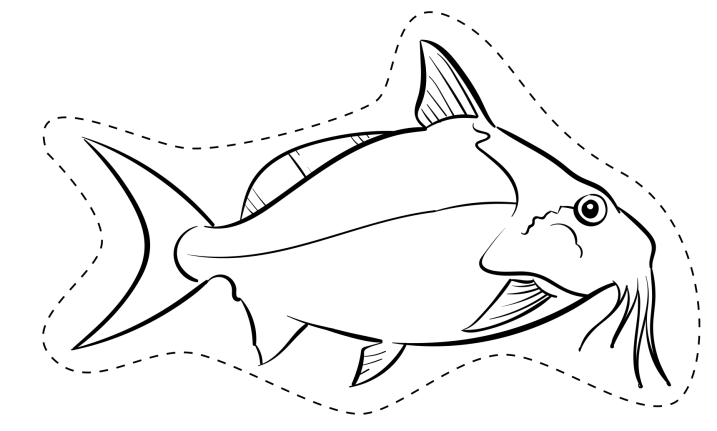 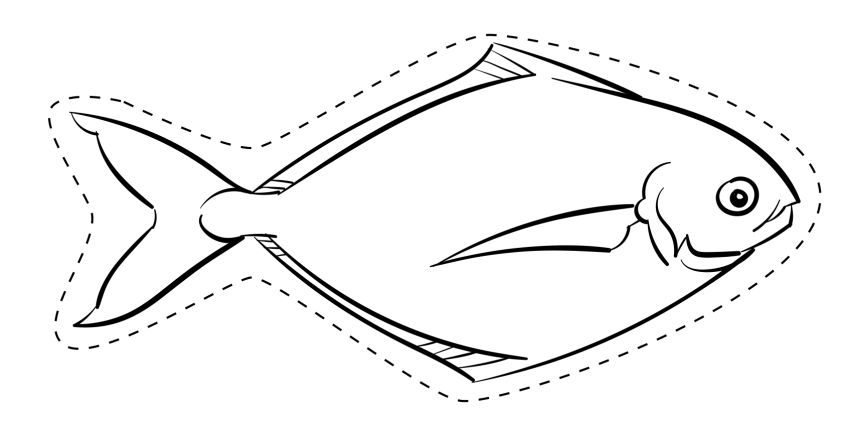 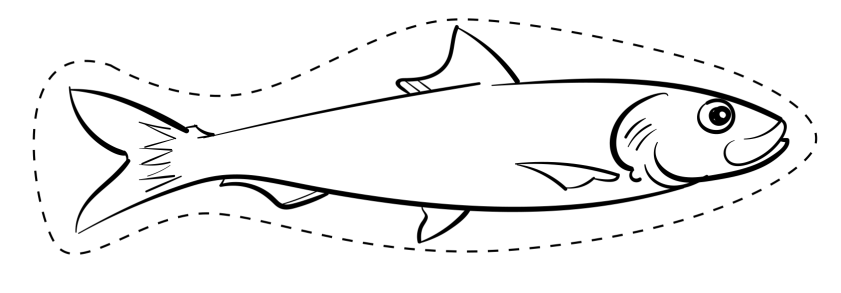 